WOJEWÓDZTWO ………………………………………………………………………… Szkoła -……………………………………………………….…………..………………………………………………….………………………………………….. w …………………………………………………………Imię i nazwisko ucznia …………………………………………………………………………………………………………….. Klasa …………….Uwaga!- Na rozwiązanie wszystkich zadań części I etapu centralnego masz 50 minut- Pamiętaj, że odpowiedzi udzielasz długopisem w kolorze niebieskim lub czarnym- Nie można używać ołówków ani korektorów (za ich stosowanie Twoja praca zostanie zdyskwalifikowana i za całość otrzymasz 0 pkt.)- Każde skreślenie, poprawka i nieczytelna odpowiedź traktowane są jako odpowiedź błędna. Tak więc udzielając odpowiedzi, zastanów się najpierw zanim dokonasz odpowiedniego wpisu czy zaznaczysz odpowiedź- Z boku każdego zadania masz wpisaną liczbę, która wskazuje, ile można uzyskać punktów za dane zadanie- Jeżeli w zadaniach jednokrotnego czy wielokrotnego wyboru zaznaczysz (zakreślisz) więcej odpowiedzi niż liczba z boku, za całe zadanie otrzymasz 0 pkt., podobnie jak i w zadaniach, gdzie masz wymienić określoną liczbę odpowiedzi a wymienisz więcej (np. zamiast jednej – dwie, albo zamiast czterech – pięć) – wówczas także otrzymasz za dane zadanie 0 pkt.- Na ostatniej stronie testu masz brudnopis, który nie będzie podlegał ocenie1/ Podaj imiona i nazwiska trzech ostatnich prezydentów Francji w kolejności chronologicznej (od pierwszego z nich):														/3 ……….a/ I	- ________________________________________________________________b/ II	- ________________________________________________________________c/ III	- ________________________________________________________________2/ W którym roku Polska wstąpiła do poniższych organizacji międzynarodowych – zaznacz właściwe odpowiedzi w odpowiedniej kolumnie tabeli znakiem X :						/4 ……….3/ Podaj imię i nazwisko polskiego Rzecznika Praw Obywatelskich					/2 ……….a/ pierwszego	- ………………………………………………………………………………………………..b/ aktualnego	- ………………………………………………………………………………………………..Razem pkt. - ………../9 za zad. 1-3 4/ Przyporządkuj wymienione prawa człowieka właściwym generacjom. 					/6……..W tym celu wstaw litery w odpowiednie rubryki tabeli:								prawo do wypoczynkuprawo do życiaprawo do pokojuprawo do zrzeszania sięprawo do życia w czystym środowiskuprawo do rozwoju5/ Wpisz dokładne daty dzienne (dzień, miesiąc, rok) utworzenia:						/4……a/ Rady Europy		 - ________________________________________________b/ Ligi Państw Arabskich	- ________________________________________________c/ ASEAN			 - ________________________________________________d/ OJA				- ________________________________________________6/ Wpisz rok, w którym zostały przyjęte poniższe deklaracje ONZ:						/4….a/ Deklaracja Praw Osób Niepełnosprawnych 		- __________________________ b/ Deklaracja Praw Osób z Upośledzeniem Umysłowym	 -__________________________c/ Deklaracja o Eliminacji Przemocy Wobec Kobiet		-__________________________d/ Deklaracja Praw Dziecka					-__________________________7/ Rozwiń skróty poniższych organizacji powiązanych z ochroną praw człowieka:				/4….a/ AI 		-__________________________________________________________b/ OBWE  	- __________________________________________________________c/ MOP 	- __________________________________________________________d/ PAH 	- __________________________________________________________8/ Wpisz rok powstania:											/4…….a/ KOR 		- _____________________________________________________b/ ROPCiO 		-______________________________________________________c/ KARTA 77		 -_____________________________________________________d/ NZS 			- _____________________________________________________Razem pkt. - ………../22 za zad. 4-8 9/ Wpisz, ilu członków obecnie liczy OBWE:  - ___________________________________		/1……10/ Podaj imię i nazwisko prezesa Zarządu Helsińskiej Fundacji Praw Człowieka:				/1 ….      - ____________________________________________________________________11/ Wpisz, w którym województwie jest największe skupisko obywateli polskich  - narodowości 	/1….białoruskiej:  - ____________________________________________________________		12/ Wpisz dokładną datę (dzień, miesiąc i rok) uchwalenia Ustawy o mniejszościach 			/1….narodowych i etnicznych oraz o języku regionalnym: - ____________________________		13/ Podaj imię i nazwisko lidera rosyjskiej opozycji,  jednego z głównych krytyków Kremla, który 	/1….nie ma prawa kandydować w wyborach prezydenckich 18 marca 2018 r. z powodu wcześniejszych wyroków sądowych: - _____________________________________________________14/ Podaj oficjalną pełną nazwę Karty z Bandzulu, na której opiera się ochrona praw człowieka 	/1….w Afryce: - _______________________________________________________________15/ Wpisz, gdzie miał swoją siedzibę Międzynarodowy Trybunał Karny dla byłej Jugosławii		/1….-_______________________________________________________________________16/ Wpisz, który raz Polska zasiada jako niestały członek Rady Bezpieczeństwa ONZ: 			/1….-_______________________________________________________________________ 17/ Podaj rok przyjęcia Protokołu Fakultatywnego do Międzynarodowego Paktu  Praw			/1…. Gospodarczych Społecznych i Kulturalnych – Nowy Mechanizm Dochodzenia Praw Jednostki:- _____________________________________________________________________________18/ Wpisz , w jakim mieście Zgromadzenie Ogólne ONZ proklamowało Powszechną Deklarację               /1….Praw Człowieka:  - ____________________________________________________________________ 19/ Wpisz co to za termin:											/2…a) proces opuszczania stałego miejsca zamieszkania przez osoby zagrożone prześladowaniami, będącymi wynikiem między innymi konfliktów zbrojnych – zewnętrznych i wewnętrznych, polityki państwa- _________________________________________________________________________b) powrót do kraju osób, które z przyczyn niezależnych od siebie znalazły się poza jego granicami-____________________________________________________________________Razem pkt. - ………../12 za zad. 9-19 20/ Podkreśl, jakie wyróżniamy systemy regionalnej ochrony praw człowieka:				/4…karaibski							b) mikronezyjskic) europejski							d) południowoafrykańskie) arabski								f) amerykańskig) północnoamerykański						h) afrykańskii) euroazjatycki							j) indochiński21/ Wymień dwa podmioty, którym w Polsce przysługuje prawo inicjatywy konstytucyjnej:		/2….______________________________________________________________________________________________________________________________ 22/ Rozwiń skrót MPPC:											/1…- ____________________________________________________________________Razem pkt. - ………../7 za zad. 20-22Liczba punktów:………………… Podpisy Komitetu Głównego: Spr.: ……………………………… Wer.: …………………………… 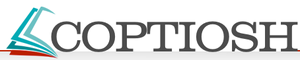 Liczba punktów:1945195519921999nigdya/ONZb/Układ Warszawskic/NATOd/CEFTAPierwsza generacjaDruga generacjaTrzecia generacjaBRUDNOPIS: